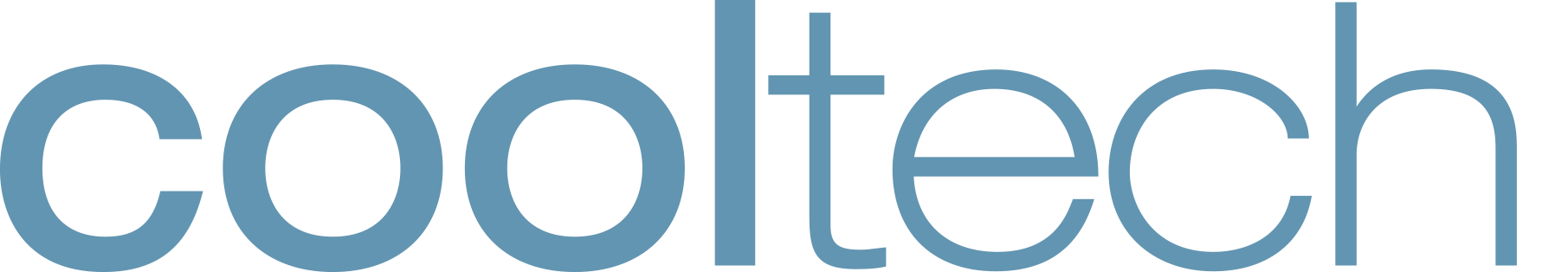 A Revolution In Aesthetic Fat ReductionCooltech® is designed for treating localised pockets of fat located in various areas of the body. It has several applicators designed to adapt to all areas of the body thereby enabling one’s figure to be completely remodelled.Using a cooling process called cool assisted lipolysis, the Cooltech® system targets and eliminate fat cells permanently. This non-invasive procedure selectively targets fat cells without damaging the surrounding tissue.6 Unique Applicators For Total Body SculptingThe Cooltech® system has 6 different applicators that are designed to fit different areas of the body so people of all shapes and sizes are able to transform their figure.RegisteredCooltech® is entered in the ARTG inclusion no: 276394Complete Body RemodellingCooltech® is designed for treating localised fat pockets located in various areas of the body. It has six applicators fashioned to adapt to all areas of the body enabling one’s figure to be completely remodelled.Maximum safetyCooltech® has been studied in numerous in vivo and in vitro clinical trials with certified clinical predictability and maximum results. Cooltech® technology is based on the proven science of cool assisted lipolysis.Visible resultsMore than 1,000,000 patients have received cooltech® treatments with an overall satisfaction rate of 95%. Patients can begin to see results in as little as 15 days.Cooltech treatmentIt is designed to sculpt and redesign the ﬁgure comprehensively; to achieve this goal, Cooltech® works with diﬀerent applicators to suit all areas of the body.All of the accessories work at a temperature that oscillates between 3 °C and -8 °C. The difference is due to the temperatures required in the different target areas and the thickness of the fat folds.Aim of the treatmentCooltech treatments eliminate fat tissue in numerous areas allowing for full body contouring.The Cooltech system designed by cocoon medical has over 1,000,000 successful treatments performed worldwide. Today the cooltech system is available in aesthetic medical practices in more than 40 countries.The Cooltech® device is designed for dual sculpting thereby optimising treatment times and ensuring better results in each session.Enquire NowLet's Finance Your COOLTECHFeatures6 Unique Body ApplicatorsThe CoolTech system has been designed to sculpt and contour the body. Its 6 different applicators correlate with specific body areas.For example the Double HP is designed exclusively for treating large abdominal areas while the Tiny HP is perfect for those smaller pockets of fat under the chin or where the armpit meets the arm.An Alternative To LiposuctionCoolTech Fat Freezing is an effective way to remove pockets of fat without the pain or risks involved in traditional methods. Perfect for anyone frustrated with immoveable lumps, bumps and bulges.Non-invasive TechnologyWith CoolTech Fat Freeze treatments there are no needles, no incisions, no downtime, and no garments. This safe, quick and easy treatment allows the patient to resume their lives immediately after the treatment.Fast & Effective ResultsAfter one treatment patients can expect to see 20% – 30% fat reduction in the treated area. Results can begin to be seen in as little as 15 days after the first treatment will more dramatic results will be visible after 8 weeks. The maximum number of sessions required is 3 sessions per one area for remarkable results.Technical SpecificationsBasic OperationType of equipment: controlled cooling device for medical useTechnical CharacteristicsMinimum temperature:  – 8ºCHandpieces : Straight HP, Curved HP, Tight H, Double HP, Tiny HP, Oval HPPower SupplyPower Supply: Red monofase, 100-240 VMaximum power: 1000 WCooling capacity in each handpiece : 90 W programming 0 ºC with a Tamb of 25 ºCRegulationClass of equipment as standard IEC 60601:2005: Class I, type BFClassification according to directive 2007/47/CE: Class II aMarking:  CE0051The device complies with the requirements of directives:  Directive 2007/47 CE (93/42/CE) (Medical Device). Directive 2002/95 CEE (RoHS). Directive 2002/96 ECC (RAEE)Own Patent:  EP-12382287Physical CharacteristicsDimensions: 540 x 440 x 550 mmWeight: 39 kgScreen: touch screen 10,4’’